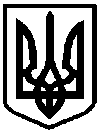 УКРАЇНАФОНТАНСЬКА СІЛЬСЬКА РАДАОДЕСЬКОГО РАЙОНУ ОДЕСЬКОЇ ОБЛАСТІ Р О З П О Р Я Д Ж Е Н Н Я12.02.2024 року 								      № 27-ОД  Про затвердження паспортів бюджетних програм місцевого бюджету на 2024 рік та внесення змін до паспортів бюджетних програм місцевого бюджету на 2024 рікНа виконання ст.20 Бюджетного Кодексу України, відповідно до підпункту 6 пункту 5 статті 22 Бюджетного кодексу України, наказів Міністерства фінансів України від 29 грудня 2002 року №1098 «Про паспорти бюджетних програм», від 26 серпня 2014 року №836 «Про деякі питання запровадження програмно-цільового методу складання та виконання місцевих бюджетів», Рішення сесії Фонтанської сільської ради Одеського району Одесько області № 1993-VІІІ від 20.01.2024 року " Про внесення змін та доповнень до рішення сесії Фонтанської сільської ради № 1980-VІІІ від 22.12.2023 року "Про бюджет Фонтанської сільської територіальної громади на 2024 рік", керуючись ст. 42 Закону України «Про місцеве самоврядування в Україні»,Затвердити паспорти бюджетних програм місцевого бюджету на 2024 рік за кодами програмної класифікації видатків та кредитування місцевих бюджетів:-0118861 Надання бюджетних позичок суб’єктам господарювання.2. Внести зміни до паспорту бюджетної програми місцевого бюджету на 2024 рік за кодом програмної класифікації видатків та кредитування місцевих бюджетів шляхом затвердження їх у новій редакції:-0116013 Забезпечення діяльності водопровідно-каналізаційного господарства.3. Контроль за виконанням даного розпорядження покласти на начальника відділу бухгалтерського обліку та фінансової звітності – головного бухгалтера Тетяну Михайлову.Сільський голова								 Наталія КРУПИЦЯВІЗИ:Заступник сільського голови				   Володимир КРИВОШЕЄНКОНачальник відділу загальної та організаційної роботи 				        Олександр ЩЕРБИЧВиконавець:Начальник відділу бухгалтерського обліку та фінансової звітності – головний бухгалтер		     Тетяна МИХАЙЛОВА